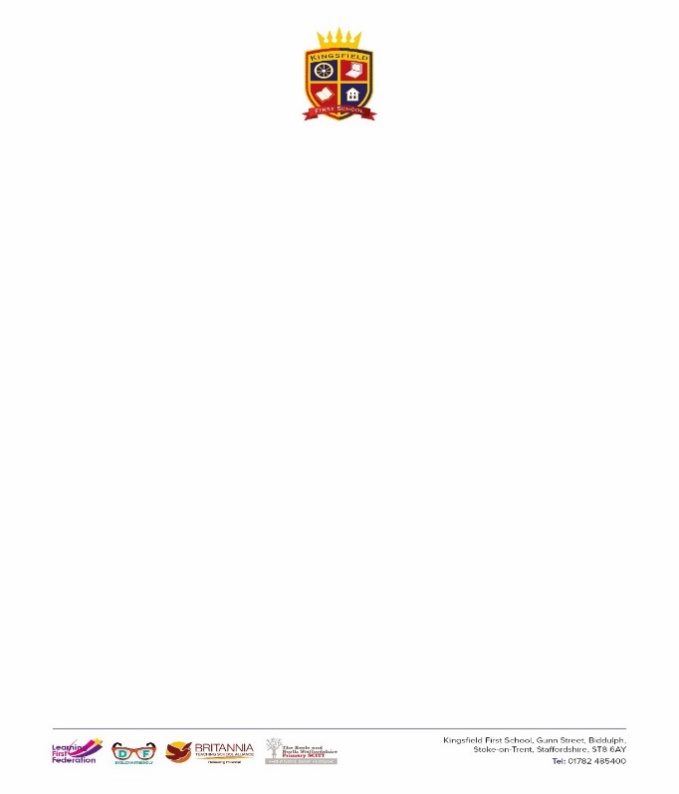 KS2 (Cycle B) PSHRE Medium Term Plan Autumn 1 Spring 1Summer 1TopicFood Glorious FoodToga Tastic Tropical Jungle JourneySignificant PersonQueen VictoriaJulia CaesarFrancisco PizarroVocabularybullying, friendships, online, positive, care, respect, structure, blended, same sex, step-parents, foster, security, stability, characteristics, healthy, difficulty, unhappy, unsafe, advice, career, aspiration, teamwork, communication, negotiation, confidential, confidence, uncomfortable, differences, similarities.   relationship, responsibilities, recognise, rights, internet, social media, positive, negative, reliability, online, ranked, selected, targeted, devices, choices, devices, risks. affect, expressing, vocabulary, individuality, personal qualities, strengths, achievements, interests, contribute, self-worth, set-backs, failures, risk, injury, oral hygiene, genitalia, reproductive, puberty, reproduction, I will know….R1. to recognise that there are different types of relationships (e.g. friendships, family relationships, romantic relationships, online relationships)L3. about the relationship between rights and responsibilities H18. about everyday things that affect feelings and the importance of expressing feelings R6. that a feature of positive family life is caring relationships; about the different ways in which people care for one another L11. recognise ways in which the internet and social media can be used both positively and negatively H19. a varied vocabulary to use when talking about feelings; about how to express feelings in different ways;R7. to recognise and respect that there are different types of family structure (including single parents, same-sex parents, step-parents, blended families, foster parents); that families of all types can give family members love, security and stability L12. how to assess the reliability of sources of information online; and how to make safe, reliable choices from search resultsH27. to recognise their individuality and personal qualities R8. to recognise other shared characteristics of healthy family life, including commitment, care, spending time together; being there for each other in times of difficulty L14. about how information on the internet is ranked, selected and targeted at specific individuals and groups; that connected devices can share information H28. to identify personal strengths, skills, achievements and interests and how these contribute to a sense of self-worth R9. how to recognise if family relationships are making them feel unhappy or unsafe, and how to seek help or adviceL17. about the different ways to pay for things and the choices people have about thisH29. about how to manage setbacks/perceived failures, including how to re-frame unhelpful thinkingL26. that there is a broad range of different jobs/careers that people can have; that people often have more than one career/type of job during their life L19. that people’s spending decisions can affect others and the environment (e.g. Fair trade, buying single-use plastics, or giving to charity)H38. how to predict, assess and manage risk in different situationsL27. about stereotypes in the workplace and that a person’s career aspirations should not be limited by them L20. to recognise that people make spending decisions based on priorities, needs and wantsH39. about hazards (including fire risks) that may cause harm, injury or risk in the home and what they can do reduce risks and keep safeL30. about some of the skills that will help them in their future careers e.g. teamwork, communication and negotiationL21. different ways to keep track of money H41. strategies for keeping safe in the local environment or unfamiliar places (rail, water, road) and firework safety; safe use of digital devices when out and aboutR27. about keeping something confidential or secret, when this should (e.g. a birthday surprise that others will find out about) or should not be agreed to, and when it is right to break a confidence or share a secret R23. about why someone may behave differently online, including pretending to be someone they are not; strategies for recognising risks, harmful content and contact; how to report concerns L25. to recognise positive things about themselves and their achievements; set goals to help achieve personal outcomesR28. how to recognise pressure from others to do something unsafe or that makes them feel uncomfortable and strategies for managing this H2. about the elements of a balanced, healthy lifestyle R32. about respecting the differences and similarities between people and recognising what they have in common with others e.g. physically, in personality or background H5. about what good physical health means; how to recognise early signs of physical illnessH11. how to maintain good oral hygiene (including correct brushing and flossing); why regular visits to the dentist are essential; the impact of lifestyle choices on dental care (e.g. sugar consumption/acidic drinks such as fruit juices, smoothies and fruit teas; the effects of smoking)H30. to identify the external genitalia and internal reproductive organs in males and females and how the process of puberty relates to human reproduction H32. about how hygiene routines change during the time of puberty, the importance of keeping clean and how to maintain personal hygiene H34. about where to get more information, help and advice about growing and changing, especially about puberty